厦门市2016－2017学年度第二学期高一年级质量检测答案及评分标准说明：1．本答案及评分说明供阅卷评分时使用。2．化学方程式（或离子方程式）中的化学式、离子符号、有机物结构简式写错，不得分；化学式、离子符号、有机物结构简式书写正确，但未配平、“↑”“↓”未标、必须书写的反应条件未写（或写错）、有机反应使用“＝”等化学用语书写规范错误的，每个方程式累计扣1分。3．化学术语书写错误不得分。一、选择题（每小题3分，共45分）    1~5：B A C A D  		6~10：C B B C D  	11~15：A D B C C二、填空题（共55分）16．（8分）(1) 2NaCl ＋ 2H2O  2NaOH ＋ Cl2↑ ＋ H2↑ 						(2分)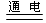 (2) S2― ＋ Cl2 ＝ S↓＋ 2Cl― 												(2分)(3) Al3＋ ＋ 4OH－＝ [Al(OH)4]－       								 	    (2分)(4) 2H5OH 	＋ O2          2CH3CHO ＋ 2H2O        					(2分) 17．（11分）(1)	第2周期 ⅥA族（或第二周期 ⅥA族）									(1分)(2)	Cl―＞N3―＞O2―＞Al3＋                 								(1分)(3)													                (1分)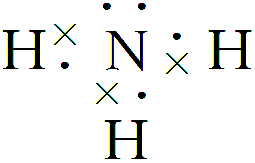 (4)	HClO4   															(1分)(5) 2Al ＋ Fe2O3  2Fe ＋ Al2O3	                                                      (2分)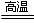 (6) 产生黄色沉淀(或淡黄色沉淀或变黄)                                     (1分)(7) CH3CH2CH2Cl        CH3CHClCH3                           (各1分，共2分)(8) 2ClO3― ＋ 2Cl― ＋ 4H＋ ＝ 2ClO2↑ ＋ Cl2↑ ＋ 2H2O                   (2分)18．（11分）(1) 加成    															    (1分)CH3CH2OSO3H ＋ H2O        CH3CH2OH	＋ H2SO4 						(2分)  催化剂                                                                (1分)(2) (C6H10O5)n                                                            (1分) 8.1                                                                   (2分)(3)发酵法    															(1分)(4) ① CH2＝CHCOOH 	                                               (1分)   ②                                                                  (2分)19．（12分）(1) CaCO3 ＋ 2H＋ ＝ Ca2＋ ＋ CO2↑ ＋ H2O 							   (2分)(2) 长颈漏斗   饱和NaHCO3溶液  							 (各1分，共2分)(3) d a b f c e                                                             (2分)(4) 钠的焰色反应为黄色，钠与二氧化碳反应有碳单质生成。  (写出一点1分，第二点若用化学方程式表达也给分，共2分)(5) 加入足量BaCl2(或CaCl2 、Ba(NO3)2、Ca(NO3)2)溶液    (未写足量不得分，1分)    滴入酚酞试液 （或紫色石蕊试液或用广泛pH试纸检测溶液pH）           (1分)(6) 6Na ＋ 5CO2  3Na2CO3 ＋ C ＋ CO   (配平错误不得分)           (2分)                                                         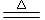 20．（13分） (1) Si (或 硅)											                    (1分)(2) Si ＋ 3HCl             SiHCl3 ＋ H2 (用不扣分)       		      (2分)(3) SiHCl3易水解而损失；氢气易燃或硅易被氧气氧化			(写出一点1分，共2分)(4) H2 、HCl 												  (各1分，共2分)(5) ① 2NH2OH ＋ 2Fe3＋ ＝ 2Fe2＋ ＋ N2↑ ＋ 2H＋ ＋ 2H2O   		         (2分)   ②														             (2分) (6)	O2 含量多除硼率高但硅损失率大；CO2含量多时硅损失率小但除硼率低。因此要调节好它们的比例，使除硼率高而硅损失率低		  (写出一点1分，共2分)